ҠАРАР                                                                                 РЕШЕНИЕОб утверждении Дополнительного Соглашения №1 к Соглашению между органами местного самоуправления муниципального района Шаранский район Республики Башкортостан и сельского поселения Нижнеташлинский сельсовет муниципального района Шаранский район  Республики Башкортостан о передаче сельскому поселению части полномочий муниципального района по вопросу дорожная деятельность		В соответствии с частью 4 статьи 15 Федерального закона от 06.10.2003г. №131-ФЗ «Об общих принципах организации местного самоуправления в Российской Федерации, Совет сельского поселения Нижнеташлинский сельсовет муниципального района Шаранский район Республики Башкортостан решил:Утвердить Дополнительное соглашение №1 к Соглашению между органами местного самоуправления муниципального района Шаранский район Республики Башкортостан и сельского поселения Нижнеташлинский сельсовет муниципального района Шаранский район Республики Башкортостан о передаче сельскому поселению части полномочий муниципального района по вопросам дорожной деятельности, утверждённого решением Совета сельского поселения Нижнеташлинский сельсовет муниципального района Шаранский район Республики Башкортостан  от 20 декабря 2019 года № 5/43 (далее - Соглашение), согласно приложению.Признать утратившим силу решение Совета сельского поселения Нижнеташлинский сельсовет муниципального района Шаранский район Республики Башкортостан от 22 декабря 2020 года №20/148 «Об утверждении Дополнительного Соглашения №1 к Соглашению между органами местного самоуправления муниципального района Шаранский район Республики Башкортостан и сельского поселения Нижнеташлинский сельсовет муниципального района Шаранский район Республики Башкортостан о передаче сельскому поселению части полномочий муниципального района по вопросу дорожная деятельность».           3. Настоящее решение вступает в силу с момента подписания.           4.Настоящее решение опубликовать (разместить) в сети общего доступа «Интернет» на сайте сельского поселения Нижнеташлинский сельсовет  муниципального района Шаранский район Республики Башкортостан и обнародовать на информационном стенде администрации сельского поселения Нижнеташлинский сельсовет муниципального района Шаранский район Республики Башкортостан.Глава сельского поселения                                                      Г.С.Гарифуллинас.Нижние Ташлы28 июля 2021 года№ 26/192Дополнительное соглашение №1  к Соглашению между органами местного самоуправления муниципального района Шаранский район Республики Башкортостан и сельского поселения Нижнеташлинский сельсовет муниципального района Шаранский район Республики Башкортостан о передаче сельскому поселению части полномочий муниципального района по вопросу дорожная деятельность.		с.Шаран                                                                                  28 июля 2021 годаСовет муниципального района Шаранский район Республики Башкортостан, именуемый в дальнейшем Район, в лице председателя Совета муниципального района Шаранский район Республики Башкортостан, действующей на основании Устава, с одной стороны, и Совет сельского поселения Нижнеташлинский сельсовет муниципального района Шаранский район Республики Башкортостан, именуемый в дальнейшем Поселение, в лице главы сельского поселения Нижнеташлинский сельсовет муниципального района Шаранский район Республики Башкортостан, действующего на основании Устава, с другой стороны, заключили настоящее Дополнительное соглашение №1 о нижеследующем:Пункт 3.2. Соглашения изложить в следующей редакции:	«3.2.Объем иных межбюджетных трансфертов, необходимых для осуществления передаваемых полномочий Поселению, предоставляется в сумме 400 000 (четыреста тысяч) рублей.».Во всем остальном, что не предусмотрено настоящим Дополнительным соглашением №1, действуют условия Соглашения.Настоящее Дополнительное соглашение №1 вступает в силу  с 28 июля 2021 года и действует по 31 декабря 2021 года.Настоящее Дополнительное соглашение №1 составлено в двух экземплярах, имеющих одинаковую юридическую силу, по одному для каждой из Сторон.Башкортостан РеспубликаһыныңШаран районымуниципаль районыныңТубэнге Ташлы ауыл Советыауыл биләмәһе СоветыТубэнге Ташлы ауылы, Жину урамы, 20тел.(34769) 2-51-49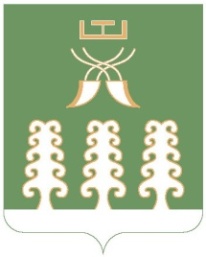 Совет сельского поселенияНижнеташлинский сельсоветмуниципального районаШаранский районРеспублики Башкортостанс. Нижние Ташлы, ул.Победы,20  тел.(34769) 2-51-49      Совет  сельского  поселения  Нижнеташлинский сельсовет муниципального района Шаранский район Республики Башкортостан452645 с. Нижние Ташлы, ул.Победы, д. № 20,ИНН 0251000863КПП 025101001ОГРН 1020200612805                           Совет муниципального района                            Шаранский район                            Республики Башкортостан                           452630, с.Шаран                            ул.Пролетарская, д. № 1,                           ИНН 0251005318                           КПП 025101001                           ОГРН 1050200745320Глава сельского  поселения Нижнеташлинский сельсовет муниципального района Шаранский район Республики Башкортостан___________________Г.С.Гарифуллина28 июля 2021 годаМ.П.                            Председатель Совета                           муниципального района Шаранский район                            Республики Башкортостан                          _______________  ИР.Файзуллин                        28 июля 2021 года                           М.П.